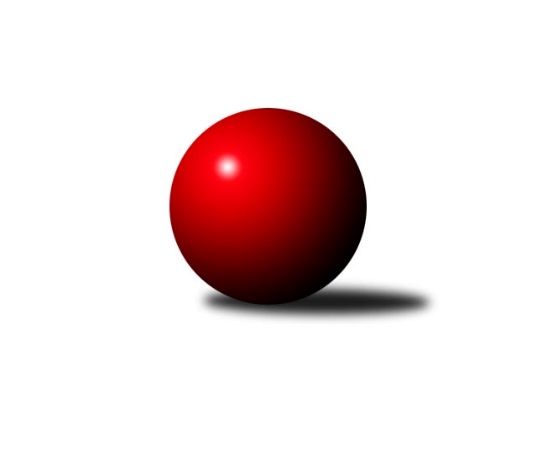 Č.13Ročník 2022/2023	19.2.2023Nejlepšího výkonu v tomto kole: 2583 dosáhlo družstvo: SKK Podbořany BKrajský přebor Ústeckého kraje 2022/2023Výsledky 13. kolaSouhrnný přehled výsledků:TJ Lokomotiva Ústí n. L. C	- TJ Elektrárny Kadaň B	7:1	2529:2464	7.0:5.0	17.2.TJ Teplice Letná B	- Sokol Spořice	3:5	2494:2534	6.0:6.0	18.2.SKK Bílina	- TJ Lokomotiva Žatec	3:5	2393:2439	5.0:7.0	18.2.SKK Podbořany B	- SK Verneřice B	7.5:0.5	2583:2389	10.0:2.0	18.2.SKK Bílina	- Sokol Spořice	6:2	2499:2489	8.0:4.0	19.2.Tabulka družstev:	1.	SKK Podbořany B	12	10	2	0	69.5 : 26.5 	91.0 : 53.0 	 2523	22	2.	SKK Bílina	11	8	0	3	58.0 : 30.0 	78.5 : 53.5 	 2469	16	3.	TJ Lokomotiva Žatec	11	7	2	2	55.5 : 32.5 	72.5 : 59.5 	 2412	16	4.	Sokol Ústí n. L.	11	6	0	5	43.0 : 45.0 	63.0 : 69.0 	 2365	12	5.	TJ Teplice Letná B	12	6	0	6	47.0 : 49.0 	72.0 : 72.0 	 2451	12	6.	TJ Elektrárny Kadaň B	11	5	1	5	43.5 : 44.5 	70.0 : 62.0 	 2493	11	7.	Sokol Spořice	12	4	1	7	42.0 : 54.0 	68.5 : 75.5 	 2420	9	8.	TJ Lokomotiva Ústí n. L. C	12	3	0	9	37.0 : 59.0 	61.5 : 82.5 	 2352	6	9.	SK Verneřice B	12	0	0	12	20.5 : 75.5 	47.0 : 97.0 	 2312	0Podrobné výsledky kola:	 TJ Lokomotiva Ústí n. L. C	2529	7:1	2464	TJ Elektrárny Kadaň B	Slavomír Suchý	 	 223 	 190 		413 	 1:1 	 393 	 	196 	 197		Pavel Bidmon	Zdenek Ramajzl	 	 209 	 188 		397 	 1:1 	 378 	 	178 	 200		Kateřina Ambrová	Květuše Strachoňová	 	 233 	 215 		448 	 1:1 	 428 	 	203 	 225		Robert Ambra	Marcela Bořutová	 	 211 	 223 		434 	 2:0 	 393 	 	191 	 202		Antonín Onderka	Roman Exner	 	 216 	 182 		398 	 1:1 	 443 	 	212 	 231		Barbora Ambrová	Zuzana Tiličková	 	 214 	 225 		439 	 1:1 	 429 	 	215 	 214		Zdeněk Hošekrozhodčí: Michaela ŠuterováNejlepší výkon utkání: 448 - Květuše Strachoňová	 TJ Teplice Letná B	2494	3:5	2534	Sokol Spořice	Martin Dolejší	 	 229 	 236 		465 	 2:0 	 443 	 	224 	 219		Jiří Wetzler	Ivan Králik	 	 200 	 180 		380 	 1:1 	 402 	 	197 	 205		Horst Schmiedl	Martin Lukeš	 	 235 	 198 		433 	 1:1 	 407 	 	205 	 202		Jaroslav Štěpánek	Josef Jiřinský	 	 197 	 223 		420 	 1:1 	 391 	 	214 	 177		Štefan Kutěra	Milan Hnilica *1	 	 186 	 161 		347 	 0:2 	 440 	 	219 	 221		Václav Kordulík	Vojtěch Filip	 	 227 	 222 		449 	 1:1 	 451 	 	208 	 243		Petr Andresrozhodčí: Jaroslav Filipstřídání: *1 od 82. hodu Jaroslav FilipNejlepší výkon utkání: 465 - Martin Dolejší	 SKK Bílina	2393	3:5	2439	TJ Lokomotiva Žatec	Zdeněk Vítr	 	 224 	 184 		408 	 1:1 	 386 	 	194 	 192		Václav Tajbl st.	Martin Vích	 	 197 	 185 		382 	 1:1 	 371 	 	167 	 204		Iveta Ptáčková	Lukáš Uhlíř	 	 209 	 223 		432 	 2:0 	 395 	 	203 	 192		Jiří Jarolím	Pavlína Černíková	 	 205 	 202 		407 	 0:2 	 447 	 	240 	 207		Šárka Uhlíková	Jitka Šálková	 	 197 	 162 		359 	 0:2 	 432 	 	213 	 219		Lubomír Ptáček	Martin Čecho	 	 209 	 196 		405 	 1:1 	 408 	 	214 	 194		Zdeněk Ptáček st.rozhodčí: Zdeněk VítrNejlepší výkon utkání: 447 - Šárka Uhlíková	 SKK Podbořany B	2583	7.5:0.5	2389	SK Verneřice B	Vlastimil Heryšer	 	 228 	 211 		439 	 2:0 	 385 	 	208 	 177		Ladislav Elis ml.	Kristýna Ausbuherová	 	 189 	 214 		403 	 1:1 	 402 	 	209 	 193		David Sekyra	Kryštof Turek	 	 222 	 229 		451 	 2:0 	 415 	 	206 	 209		Hana Machová	Michal Baša	 	 204 	 205 		409 	 1:1 	 409 	 	203 	 206		Pavlína Sekyrová	Radek Goldšmíd	 	 214 	 196 		410 	 2:0 	 395 	 	205 	 190		Kamila Ledwoňová	Pavel Stupka	 	 248 	 223 		471 	 2:0 	 383 	 	186 	 197		Ladislav Moravecrozhodčí: Zdeněk AusbuherNejlepší výkon utkání: 471 - Pavel Stupka	 SKK Bílina	2499	6:2	2489	Sokol Spořice	Lukáš Uhlíř	 	 228 	 207 		435 	 2:0 	 390 	 	193 	 197		Jiří Wetzler	Jiří Pavelka	 	 216 	 212 		428 	 2:0 	 410 	 	215 	 195		Horst Schmiedl	Pavlína Černíková	 	 205 	 217 		422 	 2:0 	 402 	 	194 	 208		Jaroslav Štěpánek	Josef Šíma	 	 184 	 186 		370 	 0:2 	 445 	 	231 	 214		Štefan Kutěra	Zdeněk Vítr	 	 208 	 207 		415 	 1:1 	 420 	 	217 	 203		Václav Kordulík	Martin Čecho	 	 223 	 206 		429 	 1:1 	 422 	 	215 	 207		Petr Andresrozhodčí: Zdeněk VítrNejlepší výkon utkání: 445 - Štefan KutěraPořadí jednotlivců:	jméno hráče	družstvo	celkem	plné	dorážka	chyby	poměr kuž.	Maximum	1.	Zdeněk Hošek 	TJ Elektrárny Kadaň B	440.03	298.9	141.2	4.2	7/7	(499)	2.	Nela Šuterová 	SKK Podbořany B	434.20	293.1	141.1	4.6	5/6	(482)	3.	Kamil Srkal 	SKK Podbořany B	432.75	302.8	130.0	6.2	5/6	(460)	4.	Martin Čecho 	SKK Bílina	430.10	294.3	135.8	7.8	5/6	(452)	5.	Petr Bílek 	Sokol Ústí n. L.	427.65	280.1	147.6	4.5	4/6	(444)	6.	Barbora Ambrová 	TJ Elektrárny Kadaň B	426.77	289.5	137.3	5.6	7/7	(453)	7.	Štefan Kutěra 	Sokol Spořice	424.20	295.1	129.1	8.0	8/8	(461)	8.	Vladislav Krusman 	SKK Podbořany B	422.94	298.7	124.3	8.8	6/6	(486)	9.	Martin Lukeš 	TJ Teplice Letná B	422.13	291.5	130.7	7.5	5/7	(454)	10.	Pavlína Černíková 	SKK Bílina	421.13	291.8	129.3	5.1	6/6	(449)	11.	Zdeněk Vítr 	SKK Bílina	420.67	288.6	132.0	7.8	4/6	(455)	12.	Antonín Onderka 	TJ Elektrárny Kadaň B	419.17	294.3	124.9	7.1	6/7	(477)	13.	David Marcelly 	SKK Podbořany B	418.08	295.5	122.6	8.8	5/6	(455)	14.	Petr Andres 	Sokol Spořice	416.97	291.3	125.6	7.8	8/8	(451)	15.	Marcela Bořutová 	TJ Lokomotiva Ústí n. L. C	416.40	286.3	130.1	7.6	7/7	(459)	16.	Tomáš Čecháček 	TJ Teplice Letná B	415.85	291.6	124.3	7.9	5/7	(451)	17.	Václav Tajbl  st.	TJ Lokomotiva Žatec	414.46	290.5	123.9	7.1	7/7	(457)	18.	Kateřina Ambrová 	TJ Elektrárny Kadaň B	414.26	283.4	130.9	7.9	7/7	(467)	19.	Lukáš Uhlíř 	SKK Bílina	414.17	291.6	122.6	7.6	5/6	(463)	20.	Šárka Uhlíková 	TJ Lokomotiva Žatec	413.50	290.3	123.2	7.7	6/7	(454)	21.	Jiří Pavelka 	SKK Bílina	411.70	280.7	131.1	7.2	5/6	(438)	22.	Josef Jiřinský 	TJ Teplice Letná B	410.24	289.4	120.9	8.0	7/7	(465)	23.	Zdeněk Rauner 	TJ Lokomotiva Ústí n. L. C	410.13	282.4	127.7	7.3	6/7	(471)	24.	Václav Kordulík 	Sokol Spořice	408.92	285.6	123.3	8.9	6/8	(443)	25.	Zdeněk Ptáček  st.	TJ Lokomotiva Žatec	406.40	290.1	116.3	7.8	7/7	(460)	26.	Petr Kunt  ml.	Sokol Ústí n. L.	405.72	289.9	115.9	8.5	6/6	(448)	27.	Robert Ambra 	TJ Elektrárny Kadaň B	404.33	277.5	126.8	6.6	7/7	(428)	28.	Zuzana Tiličková 	TJ Lokomotiva Ústí n. L. C	404.00	280.3	123.8	9.4	5/7	(450)	29.	Nataša Triščová 	TJ Elektrárny Kadaň B	403.60	284.6	119.0	10.5	5/7	(433)	30.	Jindřich Formánek 	TJ Teplice Letná B	403.39	285.3	118.1	9.0	7/7	(447)	31.	Jitka Šálková 	SKK Bílina	402.00	293.4	108.6	11.5	4/6	(424)	32.	Petr Kunt  st.	Sokol Ústí n. L.	401.36	286.1	115.3	9.9	6/6	(422)	33.	Lubomír Ptáček 	TJ Lokomotiva Žatec	400.56	286.3	114.2	8.1	6/7	(432)	34.	Ladislav Moravec 	SK Verneřice B	399.50	278.8	120.7	9.7	6/7	(434)	35.	Horst Schmiedl 	Sokol Spořice	396.88	277.8	119.1	9.5	8/8	(424)	36.	Jiří Jarolím 	TJ Lokomotiva Žatec	396.50	285.1	111.4	10.6	7/7	(443)	37.	Jindřich Wolf 	Sokol Ústí n. L.	395.64	279.0	116.6	9.3	5/6	(431)	38.	Miroslav Zítka 	SK Verneřice B	395.47	276.5	118.9	10.1	5/7	(423)	39.	Kristýna Ausbuherová 	SKK Podbořany B	394.75	291.6	103.2	14.1	4/6	(418)	40.	Kamila Ledwoňová 	SK Verneřice B	390.62	281.7	108.9	9.6	7/7	(420)	41.	David Sekyra 	SK Verneřice B	390.40	282.0	108.4	12.3	7/7	(422)	42.	Iveta Ptáčková 	TJ Lokomotiva Žatec	389.97	276.5	113.4	9.4	7/7	(437)	43.	Milan Hnilica 	TJ Teplice Letná B	388.93	275.1	113.9	12.0	5/7	(412)	44.	Pavlína Sekyrová 	SK Verneřice B	388.43	278.3	110.1	9.2	7/7	(412)	45.	Gustav Marenčák 	Sokol Spořice	387.92	274.2	113.8	11.8	6/8	(432)	46.	Jiří Wetzler 	Sokol Spořice	386.38	277.8	108.5	11.5	8/8	(443)	47.	Martin Vích 	SKK Bílina	378.60	275.4	103.2	12.0	5/6	(425)	48.	Zdenek Ramajzl 	TJ Lokomotiva Ústí n. L. C	375.21	265.0	110.2	8.8	7/7	(465)	49.	Alexandr Moróc 	TJ Lokomotiva Ústí n. L. C	374.27	264.7	109.6	14.4	5/7	(404)	50.	Patrik Bílek 	Sokol Ústí n. L.	372.04	269.1	103.0	11.8	5/6	(413)	51.	Květuše Strachoňová 	TJ Lokomotiva Ústí n. L. C	368.93	278.3	90.6	14.6	7/7	(448)	52.	Petr Kuneš 	Sokol Ústí n. L.	360.50	266.9	93.6	15.2	5/6	(402)	53.	Hana Machová 	SK Verneřice B	351.93	263.4	88.5	17.0	7/7	(415)		Pavel Stupka 	SKK Podbořany B	448.06	301.8	146.3	4.1	3/6	(471)		Michal Horňák 	TJ Teplice Letná B	444.00	315.0	129.0	9.0	1/7	(444)		Martin Dolejší 	TJ Teplice Letná B	437.69	301.4	136.3	4.7	4/7	(474)		Vojtěch Filip 	TJ Teplice Letná B	437.25	309.3	128.0	8.5	2/7	(449)		Kryštof Turek 	SKK Podbořany B	434.13	304.1	130.0	5.9	3/6	(461)		Roman Moucha 	SKK Bílina	426.00	302.5	123.5	11.5	2/6	(431)		Tomáš Rabas 	TJ Teplice Letná B	424.25	300.3	124.0	4.5	2/7	(447)		Marek Půta 	SKK Podbořany B	422.89	289.6	133.3	6.6	3/6	(459)		Radek Goldšmíd 	SKK Podbořany B	421.25	296.0	125.3	6.3	2/6	(427)		Slavomír Suchý 	TJ Lokomotiva Ústí n. L. C	418.33	293.3	125.0	8.0	1/7	(433)		Kristýna Vorlická 	TJ Lokomotiva Ústí n. L. C	413.00	297.0	116.0	7.0	1/7	(413)		Jitka Jindrová 	Sokol Spořice	412.75	283.3	129.5	5.0	2/8	(434)		Vlastimil Heryšer 	SKK Podbořany B	409.67	294.0	115.7	9.0	3/6	(439)		Michal Baša 	SKK Podbořany B	409.00	293.0	116.0	10.0	1/6	(409)		David Bouša 	TJ Teplice Letná B	407.00	285.3	121.7	8.3	3/7	(428)		Pavel Nováček 	Sokol Ústí n. L.	406.00	283.0	123.0	6.0	2/6	(437)		Josef Matoušek 	TJ Lokomotiva Ústí n. L. C	404.00	297.0	107.0	6.0	1/7	(404)		Jan Brhlík  st.	TJ Teplice Letná B	401.00	283.5	117.5	7.0	1/7	(406)		Jaroslav Filip 	TJ Teplice Letná B	400.00	275.0	125.0	11.0	1/7	(400)		Jaroslav Seifert 	TJ Elektrárny Kadaň B	399.50	270.5	129.0	8.0	2/7	(450)		Pavel Bidmon 	TJ Elektrárny Kadaň B	398.25	285.0	113.3	9.8	2/7	(410)		Jitka Sottnerová 	TJ Lokomotiva Ústí n. L. C	396.50	283.5	113.0	13.0	2/7	(420)		Karel Bouša 	TJ Teplice Letná B	394.75	281.8	113.0	10.0	4/7	(433)		Jaroslav Štěpánek 	Sokol Spořice	392.67	289.3	103.3	10.0	3/8	(407)		Daniel Žemlička 	SK Verneřice B	392.30	281.2	111.1	13.1	2/7	(408)		Jaroslav Vorlický 	TJ Lokomotiva Ústí n. L. C	391.13	279.0	112.1	11.0	4/7	(425)		Ladislav Elis  ml.	SK Verneřice B	385.00	266.0	119.0	11.5	2/7	(385)		Petr Staněk 	Sokol Ústí n. L.	385.00	285.0	100.0	10.0	1/6	(385)		Roman Exner 	TJ Lokomotiva Ústí n. L. C	384.67	284.7	100.0	12.7	1/7	(398)		Milan Schoř 	Sokol Ústí n. L.	383.67	275.2	108.4	13.2	3/6	(406)		Ivan Králik 	TJ Teplice Letná B	380.00	282.0	98.0	10.0	1/7	(380)		Dominik Manga 	TJ Lokomotiva Žatec	378.22	272.8	105.4	12.7	3/7	(421)		Josef Šíma 	SKK Bílina	367.50	261.5	106.0	10.0	2/6	(370)		Petr Vokálek 	Sokol Spořice	364.00	268.0	96.0	11.0	1/8	(364)		Jiřina Kařízková 	Sokol Spořice	363.00	272.0	91.0	13.0	1/8	(363)		Vlastimil Procházka 	SKK Podbořany B	359.50	277.5	82.0	18.5	2/6	(375)		Martin Soukup 	TJ Teplice Letná B	358.00	281.0	77.0	23.0	1/7	(358)		Milan Mestek 	Sokol Spořice	339.00	242.0	97.0	13.0	1/8	(339)Sportovně technické informace:Starty náhradníků:registrační číslo	jméno a příjmení 	datum startu 	družstvo	číslo startu25902	Ivan Králik	18.02.2023	TJ Teplice Letná B	1x
Hráči dopsaní na soupisku:registrační číslo	jméno a příjmení 	datum startu 	družstvo	26344	Michal Baša	18.02.2023	SKK Podbořany B	25379	Kristýna Ausbuherová	18.02.2023	SKK Podbořany B	2193	Jaroslav Filip	18.02.2023	TJ Teplice Letná B	Program dalšího kola:14. kolo25.2.2023	so	9:00	SK Verneřice B - TJ Lokomotiva Ústí n. L. C				-- volný los -- - TJ Teplice Letná B	25.2.2023	so	9:00	TJ Lokomotiva Žatec - Sokol Ústí n. L.	25.2.2023	so	9:00	Sokol Spořice - SKK Podbořany B	25.2.2023	so	9:00	TJ Elektrárny Kadaň B - SKK Bílina	Nejlepší šestka kola - absolutněNejlepší šestka kola - absolutněNejlepší šestka kola - absolutněNejlepší šestka kola - absolutněNejlepší šestka kola - dle průměru kuželenNejlepší šestka kola - dle průměru kuželenNejlepší šestka kola - dle průměru kuželenNejlepší šestka kola - dle průměru kuželenNejlepší šestka kola - dle průměru kuželenPočetJménoNázev týmuVýkonPočetJménoNázev týmuPrůměr (%)Výkon6xPavel StupkaPodbořany B4711xKvětuše StrachoňováLok. Ústí C110.524484xMartin DolejšíTeplice B4655xMartin DolejšíTeplice B110.364651xPetr AndresSokol Spořice4511xŠárka UhlíkováŽatec110.234473xKryštof TurekPodbořany B4515xPavel StupkaPodbořany B110.034711xVojtěch FilipTeplice B4494xBarbora AmbrováEl. Kadaň B109.294431xKvětuše StrachoňováLok. Ústí C4481xZuzana TiličkováLok. Ústí C108.3439